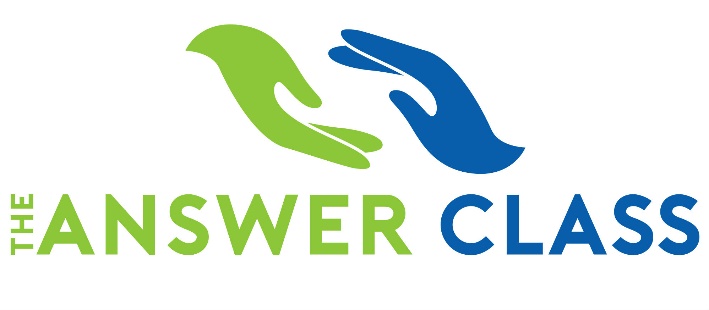 AN EVENING FOR PARENTS ABOUT THE SAT & ACT Tues., November 12 @ 6:30 pm  MHHS, Media CenterPresented in Partnership with MHHS PTSAPlease join us for a special evening to learn more about the SAT & ACT and how these important tests impact your child’s college application.  This complimentary session includes:Differences between SAT & ACTTips and strategies on timing, guessing, and scoring Confidence building techniquesQuestion and Answer periodWIN A FREE SAT or ACT Prep Class from The Answer Class just by attending this event. ($159 value)One lucky winner will be selected at the conclusion of the evening’s program.  Must be present to win.Upcoming Mt. Hebron SAT Prep Classes: Room 103
Sat., September 28 from 9:00am-5:30pm
Tu/Thurs Nov. 5 & 7 from 5:30pm-9:30pm
Tu/Thurs Jan. 14 & 16 from 5:30pm-9:30pm
Sat., Feb. 15 & Sat., Feb. 22 from 9:00am-1:00pm
Tu/Thurs April 21 & 23 from 5:30pm-9:30pmUpcoming Mt. Hebron ACT Prep Class:  Room 103
Tu/Thurs Dec. 3 & 5 from 5:30pm-9:30pm
Register today at:  http://www.theanswerclass.com/